COMPUTING SUBJECT:	Restful ASP.Net Core-services with CORSTYPE:	AssignmentIDENTIFICATION:	RestCustomerService No. 2COPYRIGHT:	Michael Claudius & Peter LevinskyLEVEL:	MediumTIME CONSUMPTION:	2 hoursEXTENT:	40 linesOBJECTIVE:	Restful services based on ASP.Net CorePRECONDITIONS:	Exercise RestCustomerService No. 1 is a must
Rest service theory. Http-concepts
	Computer Networks Ch. 2.2COMMANDS:	IDENTIFICATION: RestCustomerService No. 2 /MICL&PELEPurposeThe purpose of this assignment is to set up Unit test and to provide Cross Origin Resource Sharing (CORS) of a restful ASP.Net Core web service. More specifically to enable Cross Origin Requests in ASP.Net Core Web API 2.1.PreconditionYou must have done the RestCustomerService, as basic information and guidelines are given in this exercise.MissionYou are to make and use restful web services based on the ASP.Net Core services by setting up a server (provider), test the services by use of Fiddler/Postman and create a client (consumer) using the services provided. On the way you will publish the service to the cloud (Azure). The service supports the classic GET, POST, PUT and DELETE requests. This we shall do in the following steps:Create a project with auto generated service: api/valuesCreate a model class Customer for customer dataCreate a controller CustomerController to provide REST servicesExtend CustomerController with a list of customersCreate and provide a controller oriented service in CustomerControllerTest the service using Browser/Fiddler/Postman Create a client/consumer utilizing the serviceMore services and testing by Fiddler/Postman and client/consumerPublish to AzureSupport simple Cross Origin Resource Sharing (CORS) using AzureSupport dedicated Cross Origin Resource Sharing (CORS) in the projectSet up a project for Unit testRefactor the consumer codeThis assignment holds steps 11 – 13, whereas steps 1-10 were done in the previous exercise RestCustomerService No. 1.Domain descriptionManagement and administration of customers utilizing web services for the classic operations:Create (POST)Read, i.e. Find one or more. (GET)Update (PUT)Delete (DELETE)Reflecting standard Http requests.When surfing on the net it is easy to find many descriptions more or less useful, and in more or less updated versions. Here are some:Useful links for C#:CORS https://docs.microsoft.com/en-us/aspnet/web-api/overview/security/enabling-cross-origin-requests-in-web-api (from the middle enable CORS)https://docs.microsoft.com/en-us/aspnet/core/security/cors?view=aspnetcore-2.1Probably the best description holds comparison of Middleware CORS and CORS in MVChttps://stackoverflow.com/questions/44379560/how-to-enable-cors-in-asp-net-core-webapihttps://www.nuget.org/packages/Microsoft.AspNetCore.Cors/Testhttps://code.msdn.microsoft.com/Unit-Testing-with-ASPNET-1374bc11/sourcecode?fileId=179451&pathId=1993051352https://docs.microsoft.com/en-us/aspnet/web-api/overview/testing-and-debugging/unit-testing-with-aspnet-web-apiAssignment 11: Support Cross Origin Resource Sharing (CORS)You must now extend your Rest Service to support CORS, so your Rest Service (API) can be consumed in scripting frontend pages, as Javascript/Typescript based application.In the following we use the Middleware approach; i.e. the rules/policies will be valid for the whole application service (all controllers and all methods follow the rules).In Appendix B another approach MVC is described.First you need to install NuGet-package, Microsoft.AspNetCore.Cors (2.1.1)-
Remember to use the version that fits the your Asp.Net version! Otherwise an error will be given.
(You can also use Microsoft.AspNet.WebApi.Cors, originally made for EntityFramework).In your project open the NuGet manager and choose the package to be installed: 

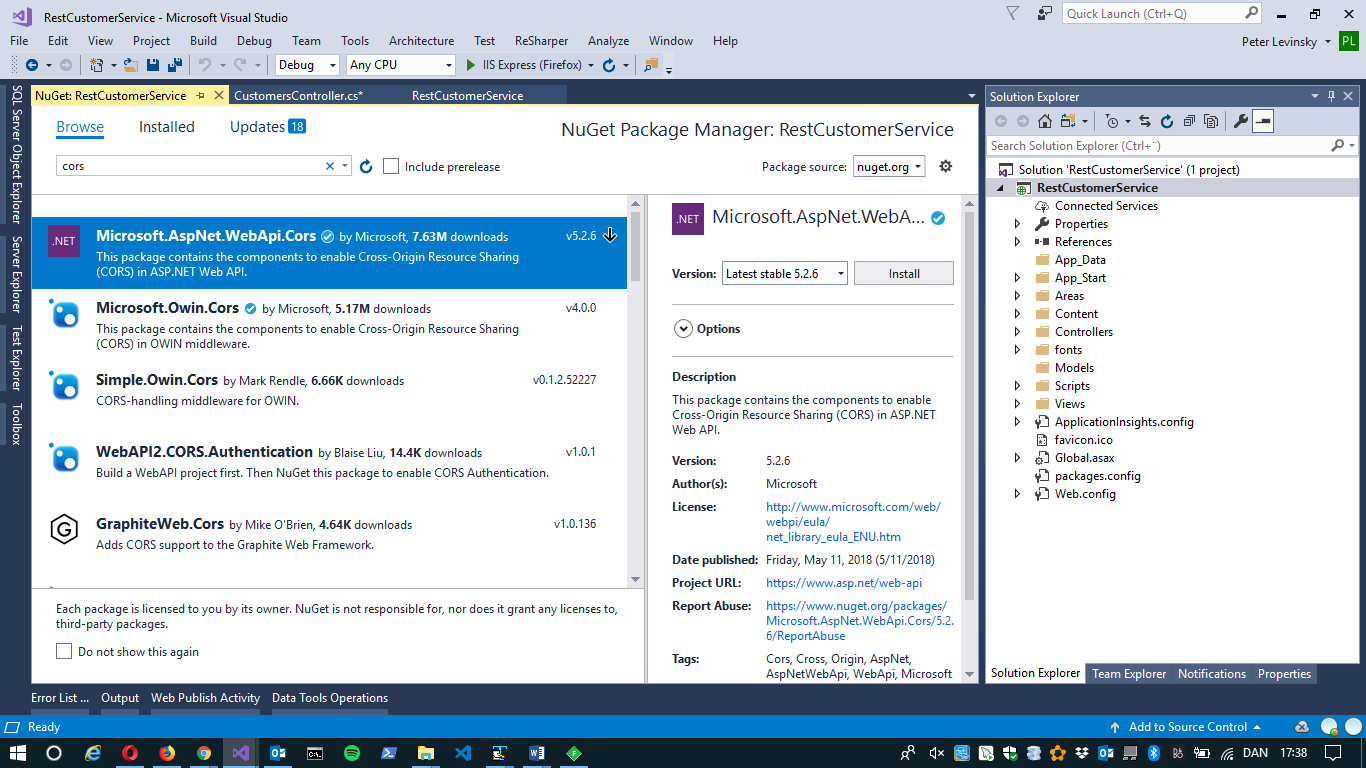 and yes … It takes a little time…..
In the solution (Solution Explorer) open the file Startup.cs.In the ConfigureServices method, add the line services.AddCors();Still in the class, Startup.cs.
 In the Configure-method, before the app.UseMvc() call, add the lines:       app.UseCors(          options =>     {options.AllowAnyOrigin().AllowAnyMethod(); 
// allow everything from anywhere
          });We are now ready to test the new project by setting up a Preflight Request using Fiddler/Postman.Try to send a Preflight Request from Fiddler/PostmanBe aware that you must: Click on ComposerChoose OPTIONS Define the Content-Type: application/jsonDefine Origin: easj.dk //or similarDefine Access-Control-Request-Method: ANY or GET, POST, PUT   //or moreIt will look something like this: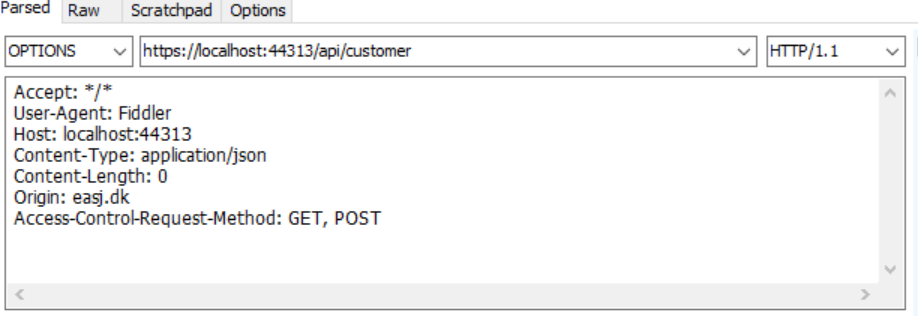 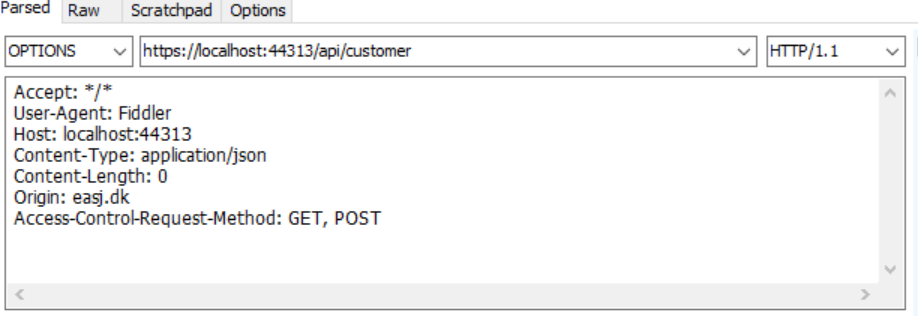 Clicck on Execute and hopefully the Response will look something like this: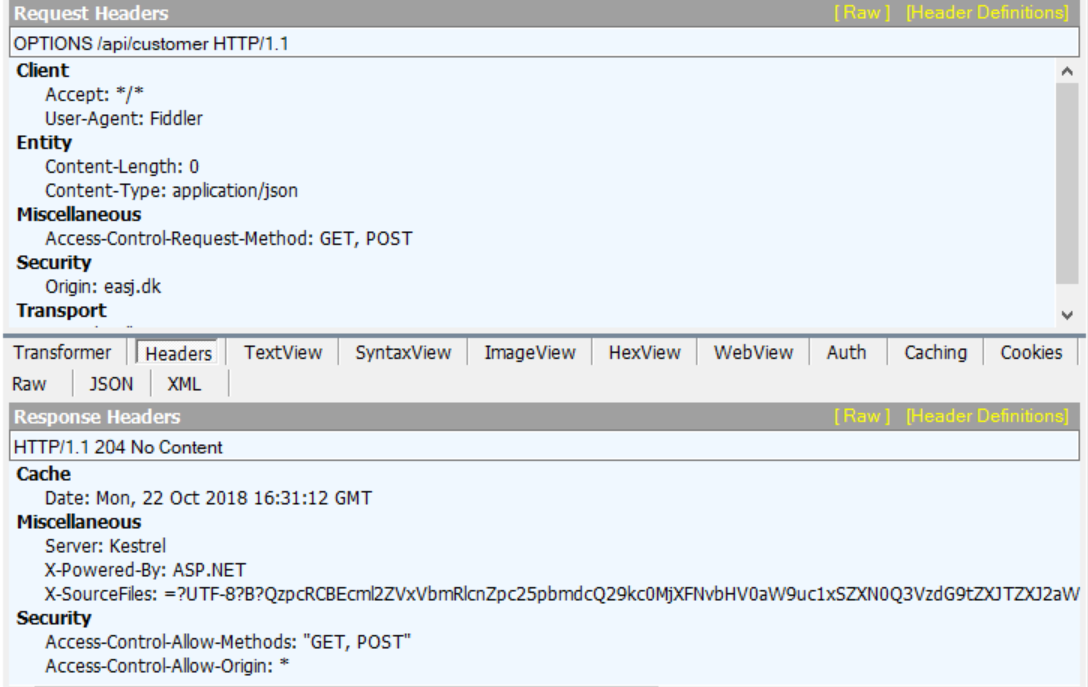 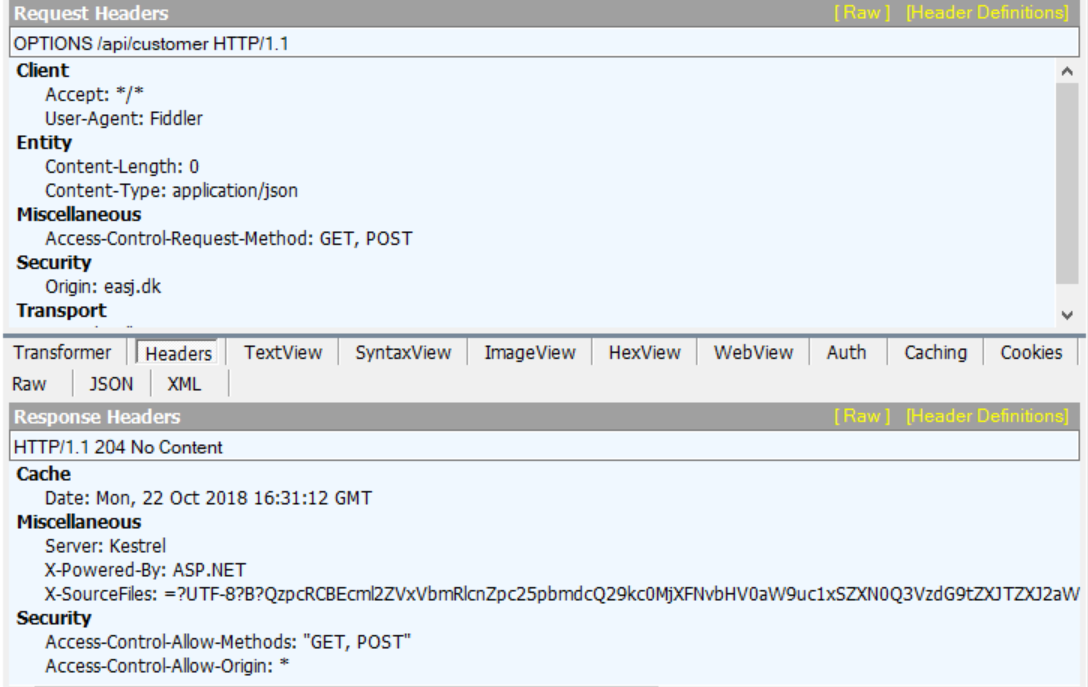 Notice the Security: Access-Controls- answers. This means the service is ready for communication with the client (Javascript/Typescript/Fiddler etc.)Now try to invoke the methods GET, POST etc. from Fiddler.
Publish your service in Azure in a new Web-App and also set up a Preflight Request similar as the one for Localhost.
Unfortunately you probably get a 301/502 error security error.Why?The issue is that if your project was created it was configured for Https and Fiddler uses Http-scheme for Azure. Read on…Go to your Azure Portal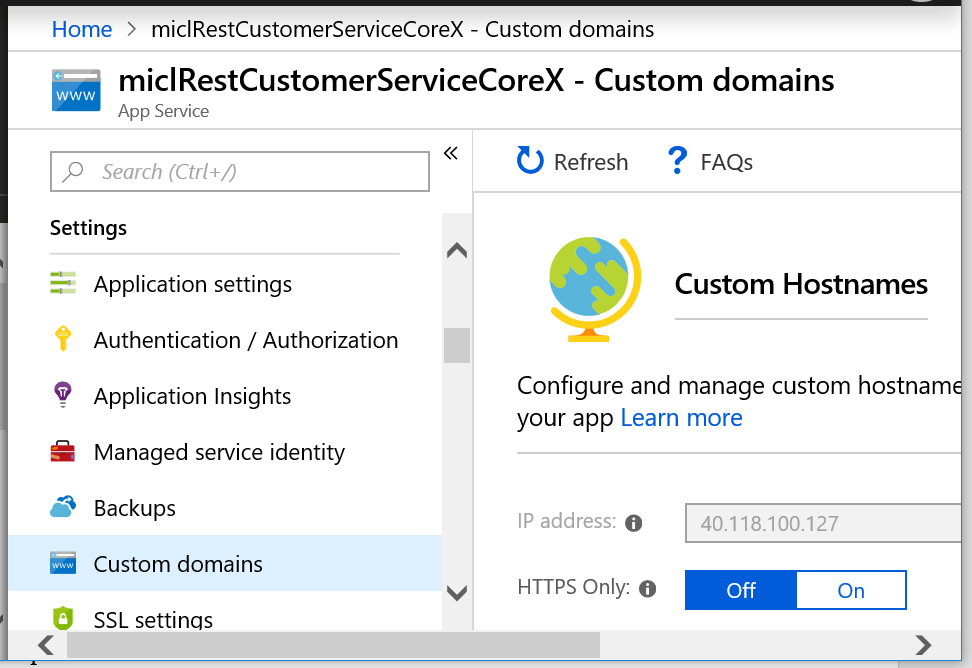 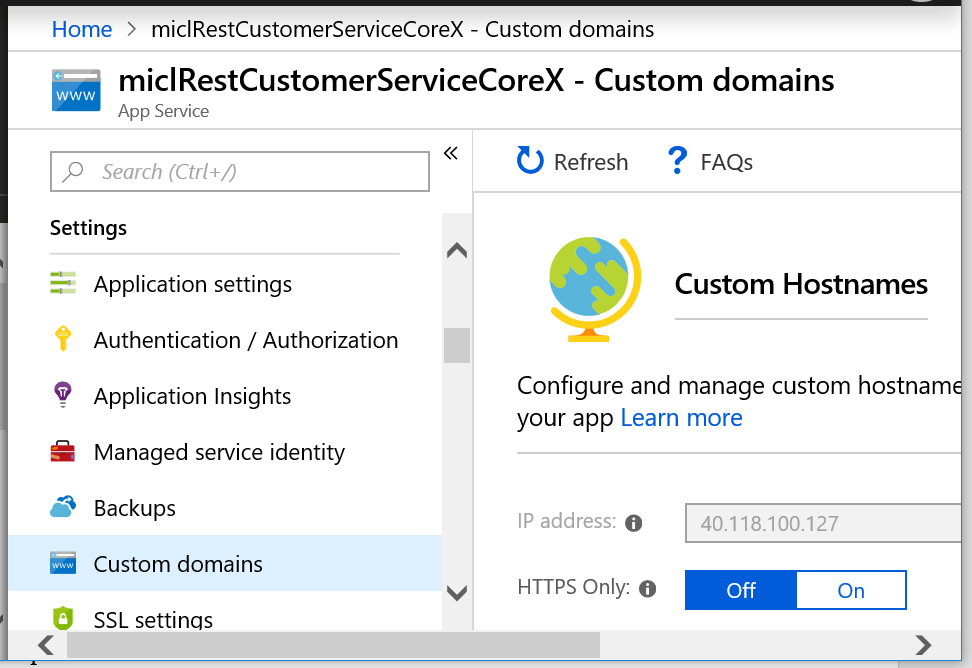 Open your Web-App projectFind Custom domains in the 
left scroll-barSet Https-Only to OFFClick RefreshNow set up a Preflight Request similar as the one for Localhost.Finally try to invoke the methods GET, POST etc. from Fiddler.DONE !!Assignment 12: Testing your REST service 
To be sure that your REST service are working correctly, you make a component test (Unit test) of the controller.When testing you first create a test-project, then implement the test methods and finally run the test.In your solution you have to create a new project for testing purpose.
In your solution right-click to add a new project.
Choose Test and then pick MSTest test project (.Net core) and give it a name e.g.: RestCustomerServiceTest.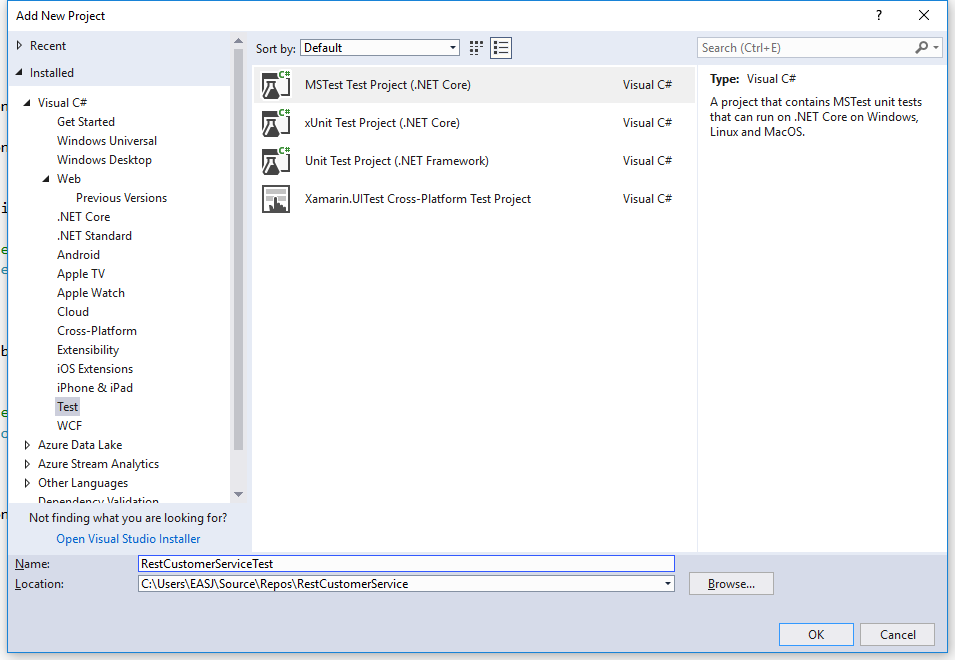 Before implementing the test methods, you need two steps:
Let your Test-project refer to your Rest-project i.e. at the dependencies right-click and add a reference to the rest-project in your ‘Projects’.
To your Test-project add a NuGet package, browse for ‘mvc.core’ choose Microsoft.AspNetCore.Mvc.Core. 
IF you later are making a test on a Rest-project utilizing a database you might also need System.Data.SQLClient.
Maybe not be necessary IF you have clicked and accepted all Updates in NuGet.
.
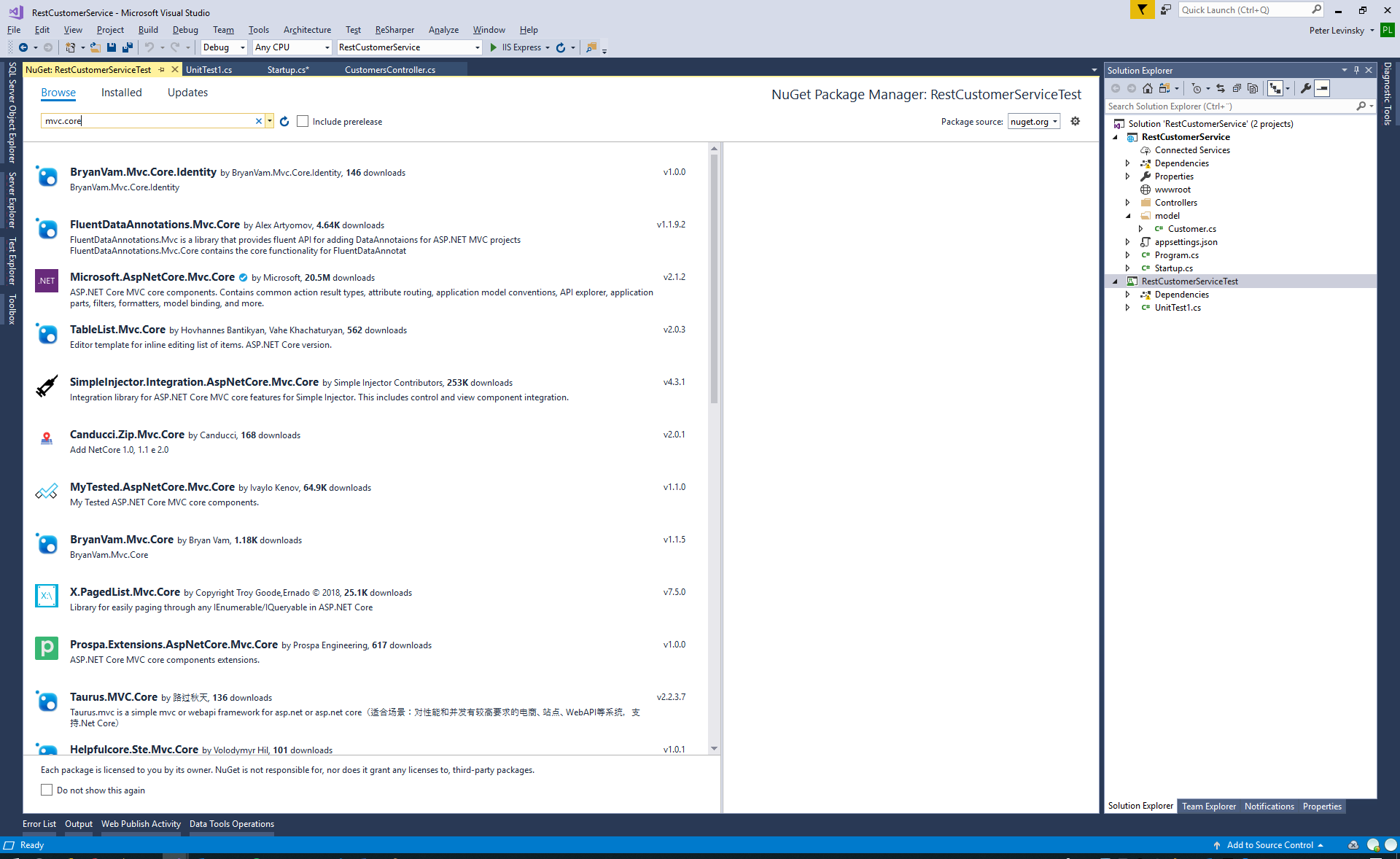 Implement your Test Methods by instantiate an object of your CustomerController and call some methods and assert the result.Run your Test by right-click and run Test.Assignment 13: Refactor the consumer codeRefactoring is about making the code either smarter (faster, better overview, library usage) or downsizing the number of code lines!
Take a look at your consumer code.Its messy and a lot of stuff in one sequence…. A more structured approach and program is beneficial.Can you do something about it?!CONGRATULATIONS YOU NOW HAVE A PROFFESIONAL RESTFUL WEB SERVICENow you and others can later utilize your rest service from Typescript/Javascript etc..Appendix A: Running from Fiddler/PostmanThis a is an example for using a service add on two integers. It will be similar for services on customers.Try to invoke the method from Fiddler/PostmanBe aware that you must: Click on ComposerChoose POST Define the Content-Type: application/jsonRequest body must hold the Customer as a Json-stringIt will look something like this: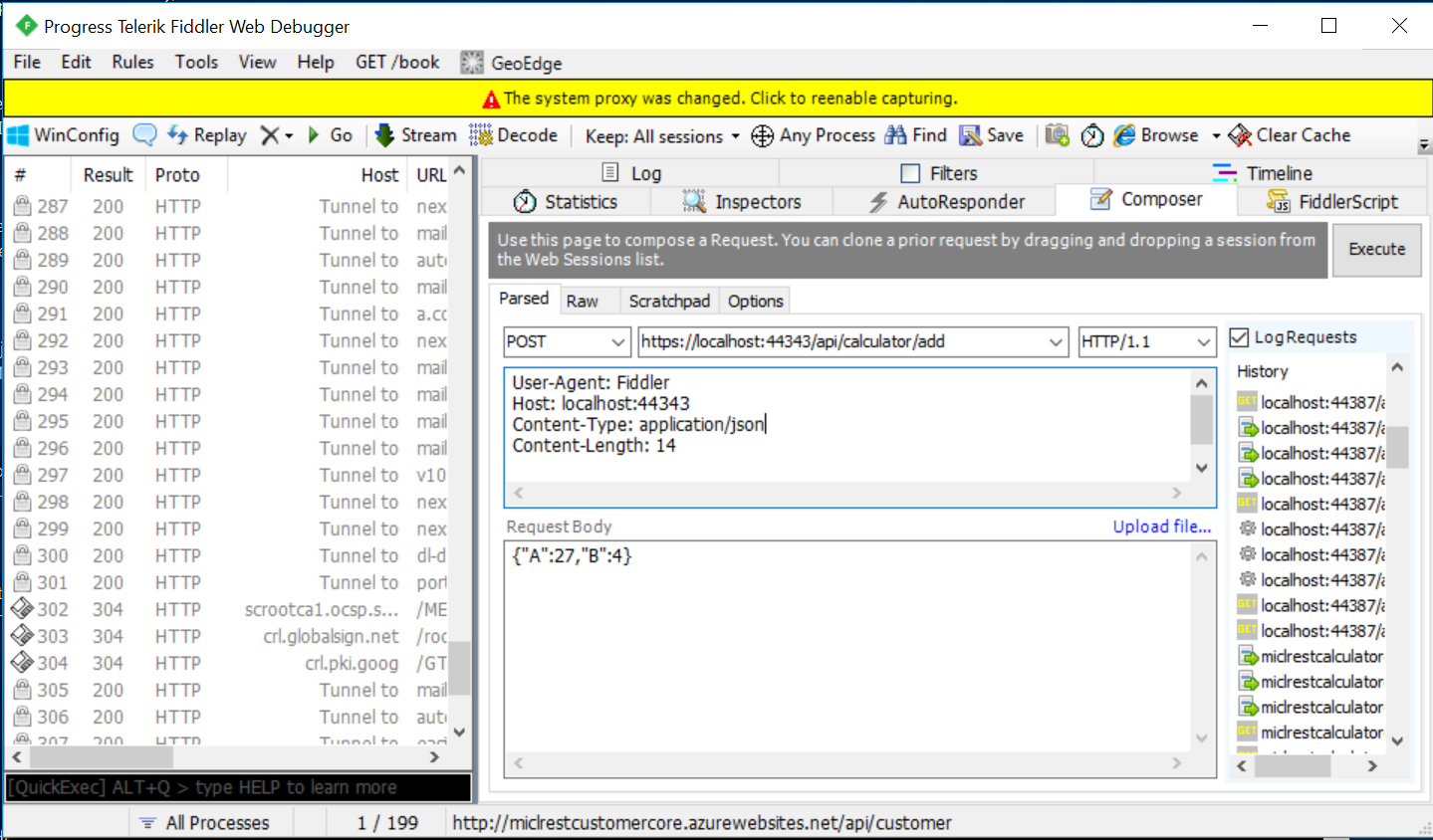 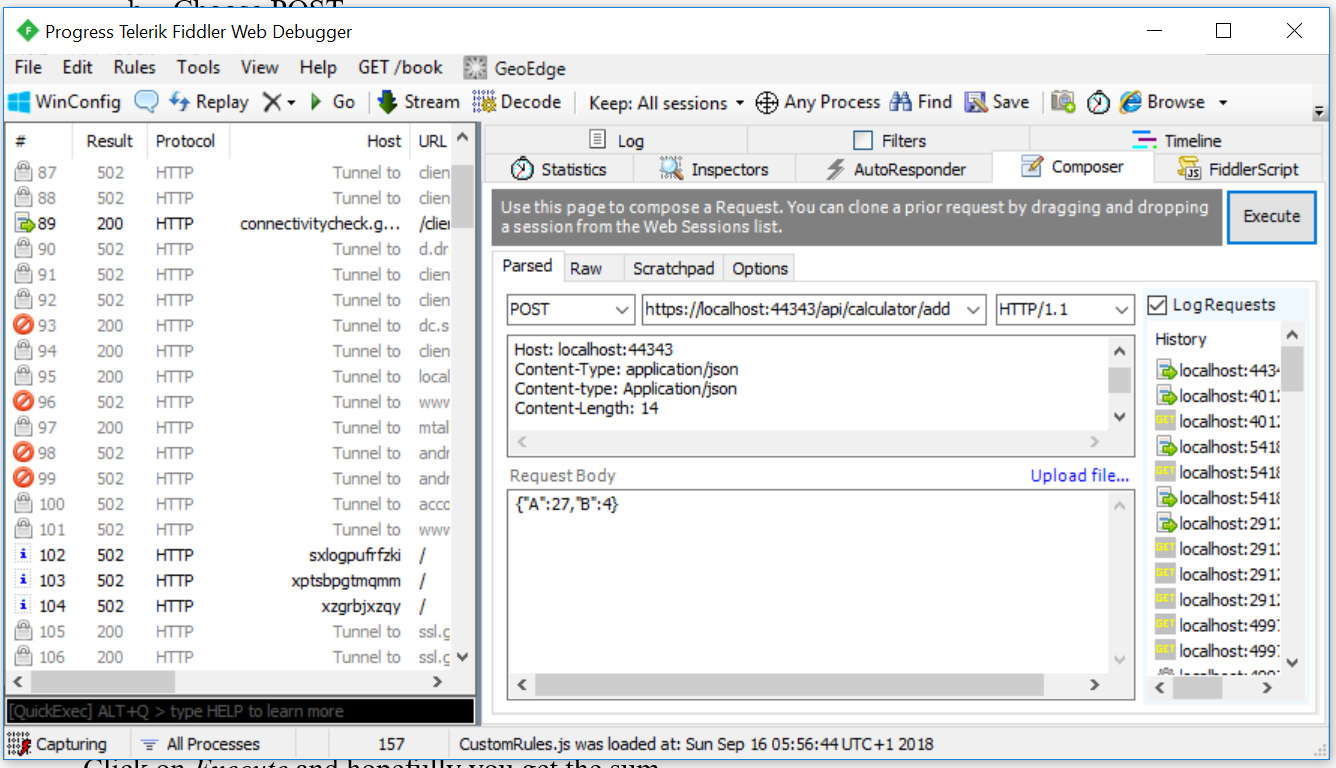 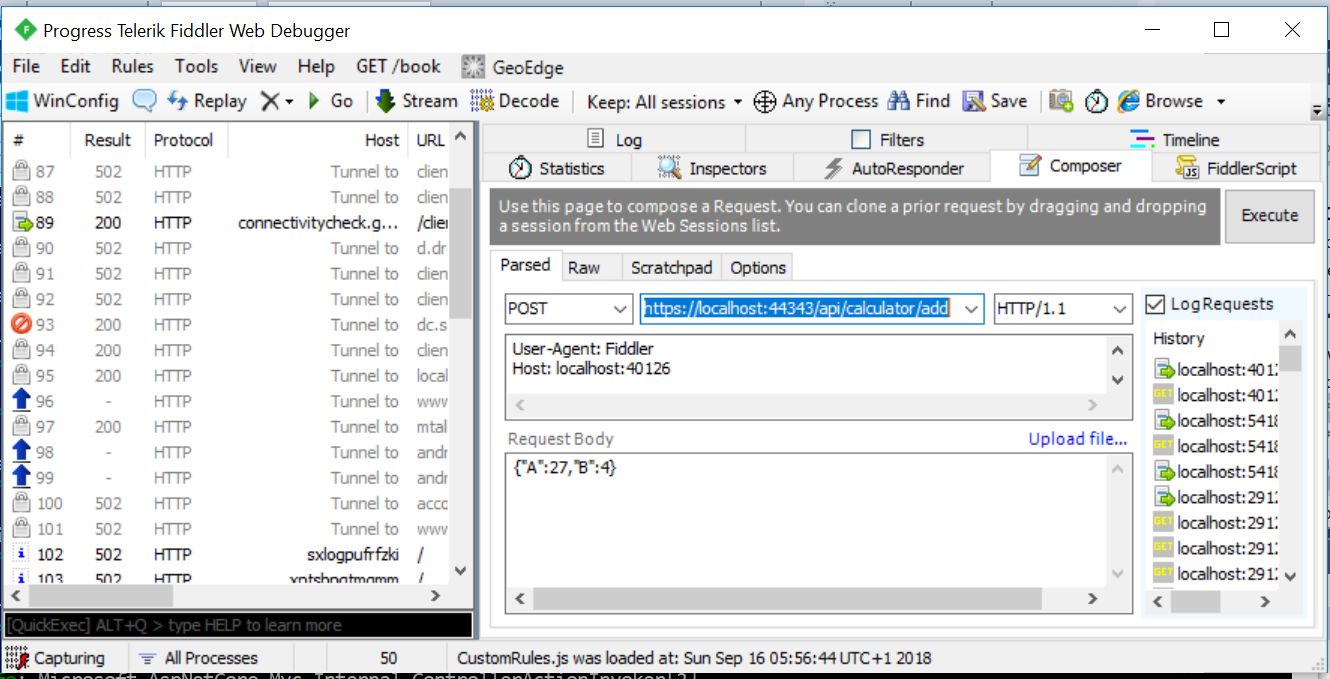 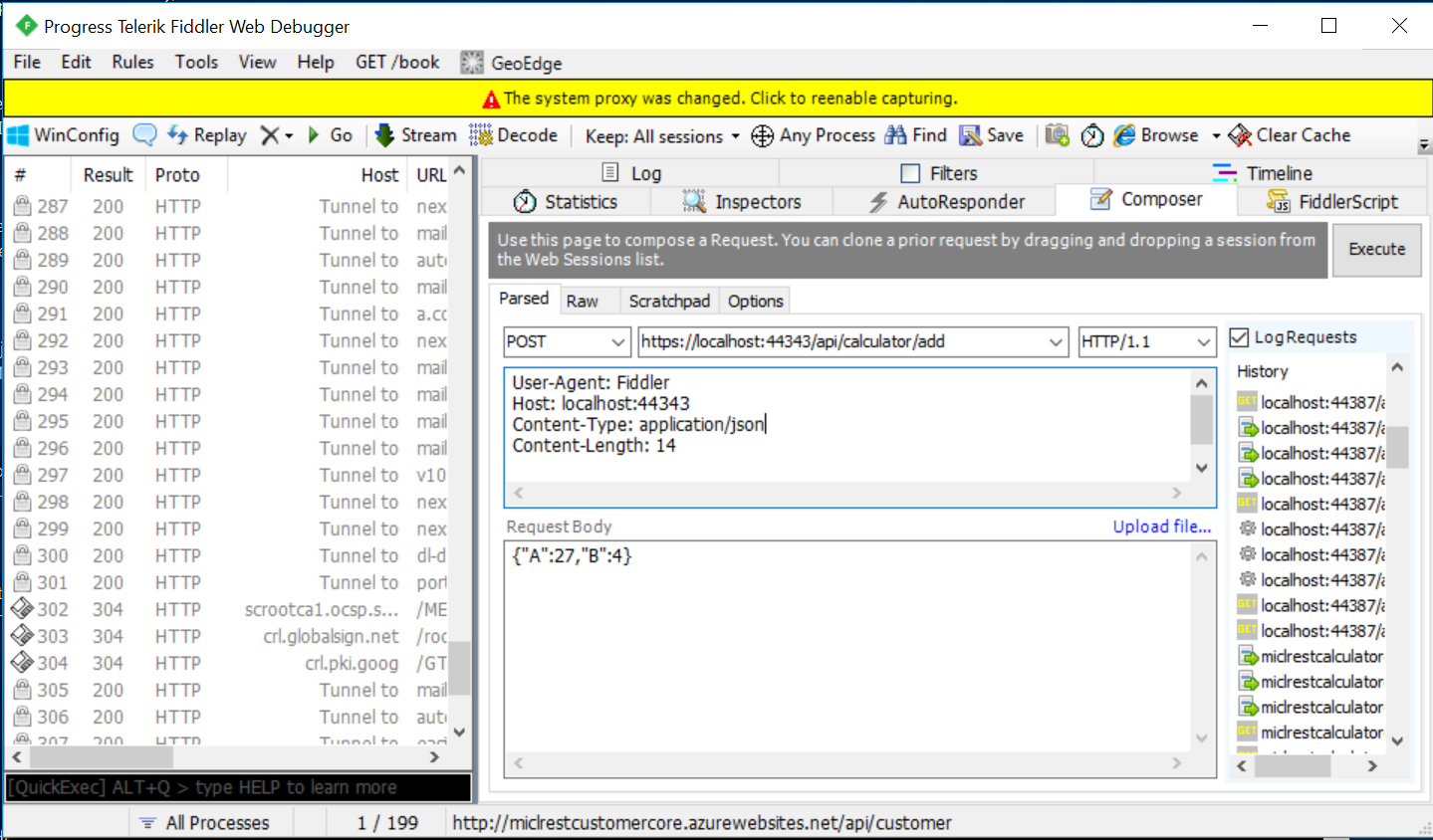 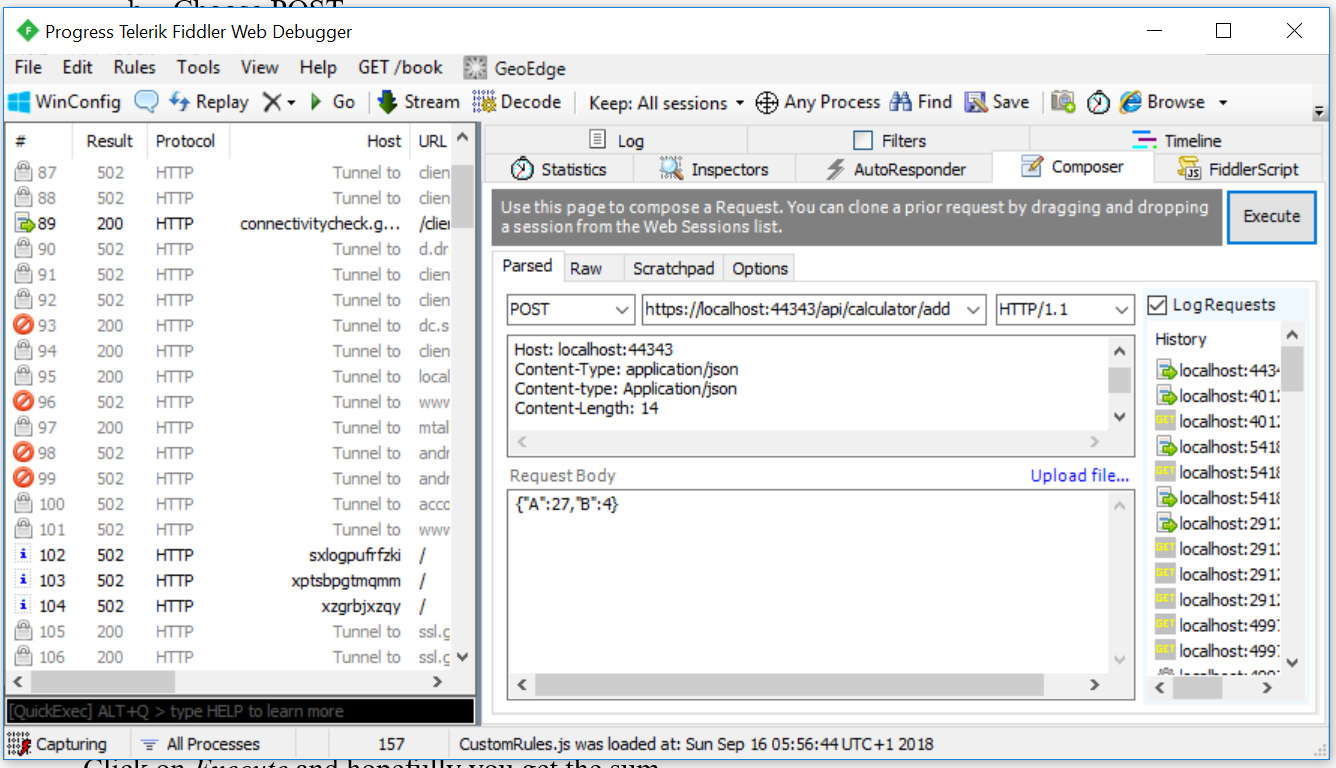 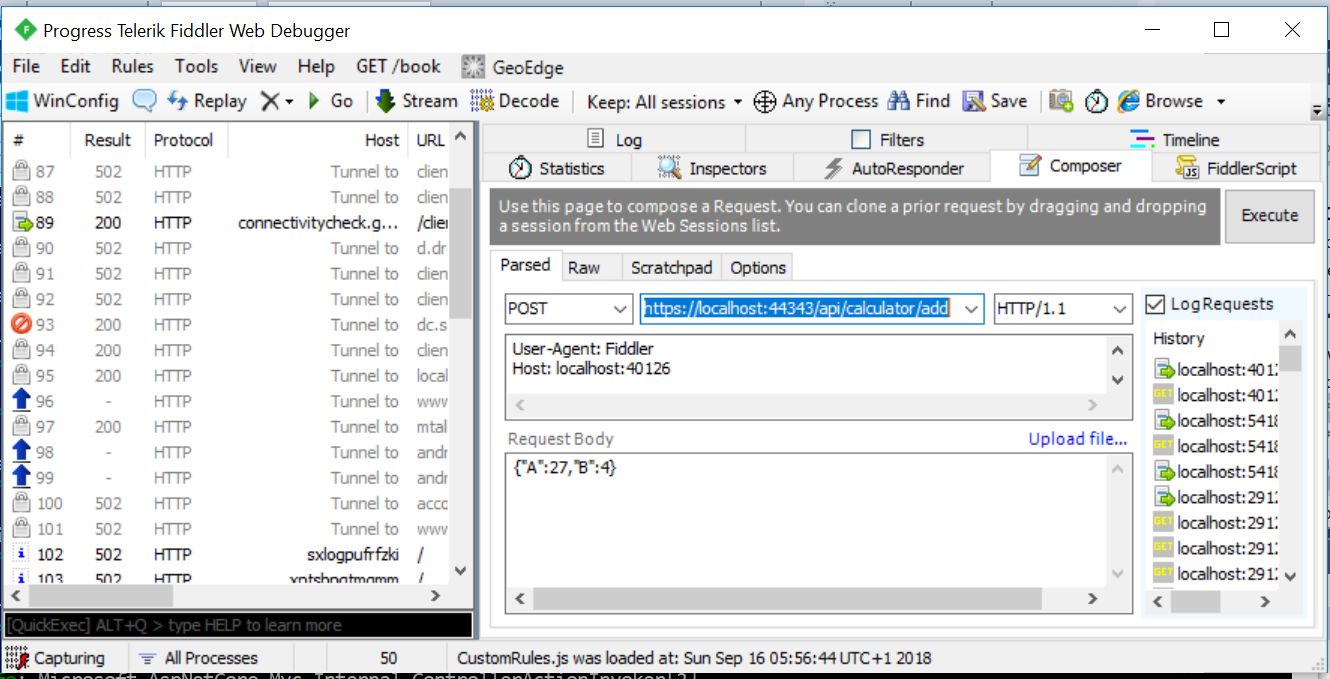 Click on Execute and hopefully you get the sum.Appendix B:  MVC CORSThis section describes how to extend your Rest Service to support CORS, so your Rest Service (API) can be consumed in scripting frontend pages, as Javascript/Typescript based application.In the following we use the MVC approach; i.e. the rules/policies are specific for each controller and each method.First you need to install NuGet-package, Microsoft.AspNet.Core.Cors.
In your project open the NuGet manager and choose the package to be installed: 

and yes … It takes a little time…..
In the solution (Solution Explorer) open the file Startup.cs.In the ConfigureServices method, add various policies like:            services.AddCors(options =>            {                options.AddPolicy("AllowSpecificOrigin",                    builder => builder.WithOrigins("http://example.com"));                options.AddPolicy("AllowAnyOrigin",                    builder => builder.AllowAnyOrigin());
   options.AddPolicy("AllowAnyOriginGetPost",                builder => builder.AllowAnyOrigin().WithMethods("GET", "POST"));});In the controller, CustomerController, specify the policy you want on the controller itself, like: [Route("api/[controller]")][EnableCors("AllowAnyOrigin")][ApiController]Still the controller, specify the policy for the methods, suppressing the controller-policy.[HttpDelete("{id}")]// no policy i.e. inherits the controller policy[HttpPost][EnableCors("AllowSpecifOrigin")][HttpGet][DisableCors]  //disable the controller policy
We are now ready to test the new project by setting up a Preflight Request using Fiddler/Postman.
Just follow the Preflight guideline from assignment 11 d-h.Check if the different policies actually work…?!!Investigate more by yourself.